ПОСТАНОВЛЕНИЕ«25» февраля 2019 г.                                                                                                                   № 19   О признании адреса присвоеннымРуководствуясь Федеральным законом от 06.10.2003 № 131-ФЗ "Об общих принципах организации местного самоуправления в Российской Федерации", Федеральным законом от 28.12.2013 № 443-ФЗ "О федеральной информационной адресной системе и о внесении изменений в Федеральный закон "Об общих принципах организации местного самоуправления в Российской Федерации", Постановление Правительства РФ от 22.05.2015 № 492 "О составе сведений об адресах, размещаемых в государственном адресном реестре, порядке межведомственного информационного взаимодействия при ведении государственного адресного реестра, о внесении изменений и признании утратившими силу некоторых актов Правительства Российской Федерации", ПОСТАНОВЛЯЮ:1. Признать присвоенными следующие адреса:1.1. Адрес земельного участка с кадастровым номером 02:05:010601:4- Российская Федерация, Республика Башкортостан, Аургазинский муниципальный район, Сельское поселение, Уршакский сельсовет, село Староабсалямово, улица Коммунистическая, земельный участок 1;1.2. Адрес земельного участка с кадастровым номером 02:05:010601:5- Российская Федерация, Республика Башкортостан, Аургазинский муниципальный район, Сельское поселение, Уршакский сельсовет, село Староабсалямово, улица Коммунистическая, земельный участок 2;1.3. Адрес земельного участка с кадастровым номером 02:05:010601:6- Российская Федерация, Республика Башкортостан, Аургазинский муниципальный район, Сельское поселение, Уршакский сельсовет, село Староабсалямово, улица Коммунистическая, земельный участок 3;1.4. Адрес земельного участка с кадастровым номером 02:05:010601:7- Российская Федерация, Республика Башкортостан, Аургазинский муниципальный район, Сельское поселение, Уршакский сельсовет, село Староабсалямово, улица Коммунистическая, земельный участок 4;1.5. Адрес земельного участка с кадастровым номером 02:05:010601:8- Российская Федерация, Республика Башкортостан, Аургазинский муниципальный район, Сельское поселение, Уршакский сельсовет, село Староабсалямово, улица Коммунистическая, земельный участок 5;1.6. Адрес земельного участка с кадастровым номером 02:05:010601:9- Российская Федерация, Республика Башкортостан, Аургазинский муниципальный район, Сельское поселение, Уршакский сельсовет, село Староабсалямово, улица Коммунистическая, земельный участок 6;1.7. Адрес земельного участка с кадастровым номером 02:05:010601:10- Российская Федерация, Республика Башкортостан, Аургазинский муниципальный район, Сельское поселение, Уршакский сельсовет, село Староабсалямово, улица Коммунистическая, земельный участок 7;1.8. Адрес земельного участка с кадастровым номером 02:05:010601:11- Российская Федерация, Республика Башкортостан, Аургазинский муниципальный район, Сельское поселение, Уршакский сельсовет, село Староабсалямово, улица Коммунистическая, земельный участок 8;1.9. Адрес земельного участка с кадастровым номером 02:05:010601:12- Российская Федерация, Республика Башкортостан, Аургазинский муниципальный район, Сельское поселение, Уршакский сельсовет, село Староабсалямово, улица Коммунистическая, земельный участок 9;1.10. Адрес земельного участка с кадастровым номером 02:05:010601:13- Российская Федерация, Республика Башкортостан, Аургазинский муниципальный район, Сельское поселение, Уршакский сельсовет, село Староабсалямово, улица Коммунистическая, земельный участок10;1.11. Адрес земельного участка с кадастровым номером 02:05:010601:14- Российская Федерация, Республика Башкортостан, Аургазинский муниципальный район, Сельское поселение, Уршакский сельсовет, село Староабсалямово, улица Коммунистическая, земельный участок 11;1.12. Адрес земельного участка с кадастровым номером 02:05:010601:15- Российская Федерация, Республика Башкортостан, Аургазинский муниципальный район, Сельское поселение, Уршакский сельсовет, село Староабсалямово, улица Коммунистическая, земельный участок 12;1.13. Адрес земельного участка с кадастровым номером 02:05:010601:16 - Российская Федерация, Республика Башкортостан, Аургазинский муниципальный район, Сельское поселение, Уршакский сельсовет, село Староабсалямово, улица Коммунистическая, земельный участок 13;1.14. Адрес земельного участка с кадастровым номером 02:05:010601:43- Российская Федерация, Республика Башкортостан, Аургазинский муниципальный район, Сельское поселение, Уршакский сельсовет, село Староабсалямово, улица Коммунистическая, земельный участок 14;1.15. Адрес земельного участка с кадастровым номером 02:05:010601:17- Российская Федерация, Республика Башкортостан, Аургазинский муниципальный район, Сельское поселение, Уршакский сельсовет, село Староабсалямово, улица Коммунистическая, земельный участок 15;1.16. Адрес земельного участка с кадастровым номером 02:05:010601:44- Российская Федерация, Республика Башкортостан, Аургазинский муниципальный район, Сельское поселение, Уршакский сельсовет, село Староабсалямово, улица Коммунистическая, земельный участок 16;1.17. Адрес земельного участка с кадастровым номером 02:05:010601:18- Российская Федерация, Республика Башкортостан, Аургазинский муниципальный район, Сельское поселение, Уршакский сельсовет, село Староабсалямово, улица Коммунистическая, земельный участок 17;1.18. Адрес земельного участка с кадастровым номером 02:05:010601:45- Российская Федерация, Республика Башкортостан, Аургазинский муниципальный район, Сельское поселение, Уршакский сельсовет, село Староабсалямово, улица Коммунистическая, земельный участок 18;1.19. Адрес земельного участка с кадастровым номером 02:05:010601:19- Российская Федерация, Республика Башкортостан, Аургазинский муниципальный район, Сельское поселение, Уршакский сельсовет, село Староабсалямово, улица Коммунистическая, земельный участок 19;1.20. Адрес земельного участка с кадастровым номером 02:05:010601:46- Российская Федерация, Республика Башкортостан, Аургазинский муниципальный район, Сельское поселение, Уршакский сельсовет, село Староабсалямово, улица Коммунистическая, земельный участок 20;1.21. Адрес земельного участка с кадастровым номером 02:05:010601:20- Российская Федерация, Республика Башкортостан, Аургазинский муниципальный район, Сельское поселение, Уршакский сельсовет, село Староабсалямово, улица Коммунистическая, земельный участок 21;1.22. Адрес земельного участка с кадастровым номером 02:05:010601:47- Российская Федерация, Республика Башкортостан, Аургазинский муниципальный район, Сельское поселение, Уршакский сельсовет, село Староабсалямово, улица Коммунистическая, земельный участок 22;1.23. Адрес земельного участка с кадастровым номером 02:05:010601:21- Российская Федерация, Республика Башкортостан, Аургазинский муниципальный район, Сельское поселение, Уршакский сельсовет, село Староабсалямово, улица Коммунистическая, земельный участок 23;1.24. Адрес земельного участка с кадастровым номером 02:05:010601:48- Российская Федерация, Республика Башкортостан, Аургазинский муниципальный район, Сельское поселение, Уршакский сельсовет, село Староабсалямово, улица Коммунистическая, земельный участок 24;1.25. Адрес земельного участка с кадастровым номером 02:05:010601:22- Российская Федерация, Республика Башкортостан, Аургазинский муниципальный район, Сельское поселение, Уршакский сельсовет, село Староабсалямово, улица Коммунистическая, земельный участок 25;1.26. Адрес земельного участка с кадастровым номером 02:05:010601:49- Российская Федерация, Республика Башкортостан, Аургазинский муниципальный район, Сельское поселение, Уршакский сельсовет, село Староабсалямово, улица Коммунистическая, земельный участок 26;1.27. Адрес земельного участка с кадастровым номером 02:05:010601:23- Российская Федерация, Республика Башкортостан, Аургазинский муниципальный район, Сельское поселение, Уршакский сельсовет, село Староабсалямово, улица Коммунистическая, земельный участок 27;1.28. Адрес земельного участка с кадастровым номером 02:05:010601:50- Российская Федерация, Республика Башкортостан, Аургазинский муниципальный район, Сельское поселение, Уршакский сельсовет, село Староабсалямово, улица Коммунистическая, земельный участок 28;1.29. Адрес земельного участка с кадастровым номером 02:05:010601:29- Российская Федерация, Республика Башкортостан, Аургазинский муниципальный район, Сельское поселение, Уршакский сельсовет, село Староабсалямово, улица Коммунистическая, земельный участок 29;1.30. Адрес земельного участка с кадастровым номером 02:05:010601:51- Российская Федерация, Республика Башкортостан, Аургазинский муниципальный район, Сельское поселение, Уршакский сельсовет, село Староабсалямово, улица Коммунистическая, земельный участок 30;1.31. Адрес земельного участка с кадастровым номером 02:05:010601:25- Российская Федерация, Республика Башкортостан, Аургазинский муниципальный район, Сельское поселение Уршакский сельсовет, село Староабсалямово, улица Коммунистическая, земельный участок 31;1.32. Адрес земельного участка с кадастровым номером 02:05:010601:52- Российская Федерация, Республика Башкортостан, Аургазинский муниципальный район, Сельское поселение, Уршакский сельсовет, село Староабсалямово, улица Коммунистическая, земельный участок 32;1.33. Адрес земельного участка с кадастровым номером 02:05:010601:26- Российская Федерация, Республика Башкортостан, Аургазинский муниципальный район, Сельское поселение, Уршакский сельсовет, село Староабсалямово, улица Коммунистическая, земельный участок 33;1.34. Адрес земельного участка с кадастровым номером 02:05:010601:53- Российская Федерация, Республика Башкортостан, Аургазинский муниципальный район, Сельское поселение, Уршакский сельсовет, село Староабсалямово, улица Коммунистическая, земельный участок 34;1.35. Адрес земельного участка с кадастровым номером 02:05:010601:27- Российская Федерация, Республика Башкортостан, Аургазинский муниципальный район, Сельское поселение, Уршакский сельсовет, село Староабсалямово, улица Коммунистическая, земельный участок 35;1.36. Адрес земельного участка с кадастровым номером 02:05:010601:54- Российская Федерация, Республика Башкортостан, Аургазинский муниципальный район, Сельское поселение, Уршакский сельсовет, село Староабсалямово, улица Коммунистическая, земельный участок 36;1.37. Адрес земельного участка с кадастровым номером 02:05:010601:28- Российская Федерация, Республика Башкортостан, Аургазинский муниципальный район, Сельское поселение, Уршакский сельсовет, село Староабсалямово, улица Коммунистическая, земельный участок 37;1.38. Адрес земельного участка с кадастровым номером 02:05:010601:29- Российская Федерация, Республика Башкортостан, Аургазинский муниципальный район, Сельское поселение, Уршакский сельсовет, село Староабсалямово, улица Коммунистическая, земельный участок 38;1.39. Адрес земельного участка с кадастровым номером 02:05:010601:30- Российская Федерация, Республика Башкортостан, Аургазинский муниципальный район, Сельское поселение, Уршакский сельсовет, село Староабсалямово, улица Коммунистическая, земельный участок 39;1.40. Адрес земельного участка с кадастровым номером 02:05:010601:31- Российская Федерация, Республика Башкортостан, Аургазинский муниципальный район, Сельское поселение, Уршакский сельсовет, село Староабсалямово, улица Коммунистическая, земельный участок 40;1.41. Адрес земельного участка с кадастровым номером 02:05:010601:33- Российская Федерация, Республика Башкортостан, Аургазинский муниципальный район, Сельское поселение, Уршакский сельсовет, село Староабсалямово, улица Коммунистическая, земельный участок 41;1.42. Адрес земельного участка с кадастровым номером 02:05:010601:34- Российская Федерация, Республика Башкортостан, Аургазинский муниципальный район, Сельское поселение, Уршакский сельсовет, село Староабсалямово, улица Коммунистическая, земельный участок 42;1.43. Адрес земельного участка с кадастровым номером 02:05:010601:35- Российская Федерация, Республика Башкортостан, Аургазинский муниципальный район, Сельское поселение, Уршакский сельсовет, село Староабсалямово, улица Коммунистическая, земельный участок 43;1.44. Адрес земельного участка с кадастровым номером 02:05:010602:42- Российская Федерация, Республика Башкортостан, Аургазинский муниципальный район, Сельское поселение, Уршакский сельсовет, село Староабсалямово, улица Ленина, земельный участок 1;1.45. Адрес земельного участка с кадастровым номером 02:05:010602:235- Российская Федерация, Республика Башкортостан, Аургазинский муниципальный район, Сельское поселение, Уршакский сельсовет, село Староабсалямово, улица Ленина, земельный участок 2/1;1.46. Адрес земельного участка с кадастровым номером 02:05:010602:234- Российская Федерация, Республика Башкортостан, Аургазинский муниципальный район, Сельское поселение, Уршакский сельсовет, село Староабсалямово, улица Ленина, земельный участок 2/2;1.47. Адрес земельного участка с кадастровым номером 02:05:010602:41- Российская Федерация, Республика Башкортостан, Аургазинский муниципальный район, Сельское поселение, Уршакский сельсовет, село Староабсалямово, улица Ленина, земельный участок 3;1.48. Адрес земельного участка с кадастровым номером 02:05:010602:48- Российская Федерация, Республика Башкортостан, Аургазинский муниципальный район, Сельское поселение, Уршакский сельсовет, село Староабсалямово, улица Ленина, земельный участок 4а;1.49. Адрес земельного участка с кадастровым номером 02:05:010602:47- Российская Федерация, Республика Башкортостан, Аургазинский муниципальный район, Сельское поселение, Уршакский сельсовет, село Староабсалямово, улица Ленина, земельный участок 4;1.50. Адрес земельного участка с кадастровым номером 02:05:010602:40- Российская Федерация, Республика Башкортостан, Аургазинский муниципальный район, Сельское поселение, Уршакский сельсовет, село Староабсалямово, улица Ленина, земельный участок 5;1.51. Адрес земельного участка с кадастровым номером 02:05:010602:49- Российская Федерация, Республика Башкортостан, Аургазинский муниципальный район, Сельское поселение, Уршакский сельсовет, село Староабсалямово, улица Ленина, земельный участок 6;1.52. Адрес земельного участка с кадастровым номером 02:05:010602:39- Российская Федерация, Республика Башкортостан, Аургазинский муниципальный район, Сельское поселение, Уршакский сельсовет, село Староабсалямово, улица Ленина, земельный участок 7;1.53. Адрес земельного участка с кадастровым номером 02:05:010602:50- Российская Федерация, Республика Башкортостан, Аургазинский муниципальный район, Сельское поселение, Уршакский сельсовет, село Староабсалямово, улица Ленина, земельный участок 8;1.54. Адрес земельного участка с кадастровым номером 02:05:010602:38 - Российская Федерация, Республика Башкортостан, Аургазинский муниципальный район, Сельское поселение, Уршакский сельсовет, село Староабсалямово, улица Ленина, земельный участок 9;1.55. Адрес земельного участка с кадастровым номером 02:05:010602:51 - Российская Федерация, Республика Башкортостан, Аургазинский муниципальный район, Сельское поселение, Уршакский сельсовет, село Староабсалямово, улица Ленина, земельный участок 10;1.56. Адрес земельного участка с кадастровым номером 02:05:010602:37 - Российская Федерация, Республика Башкортостан, Аургазинский муниципальный район, Сельское поселение, Уршакский сельсовет, село Староабсалямово, улица Ленина, земельный участок 11;1.57. Адрес земельного участка с кадастровым номером 02:05:010602:52 - Российская Федерация, Республика Башкортостан, Аургазинский муниципальный район, Сельское поселение, Уршакский сельсовет, село Староабсалямово, улица Ленина, земельный участок 12;1.58. Адрес земельного участка с кадастровым номером 02:05:010602:36 - Российская Федерация, Республика Башкортостан, Аургазинский муниципальный район, Сельское поселение, Уршакский сельсовет, село Староабсалямово, улица Ленина, земельный участок 13;1.59. Адрес земельного участка с кадастровым номером 02:05:010602:53 - Российская Федерация, Республика Башкортостан, Аургазинский муниципальный район, Сельское поселение, Уршакский сельсовет, село Староабсалямово, улица Ленина, земельный участок 14;1.60. Адрес земельного участка с кадастровым номером 02:05:010602:35 - Российская Федерация, Республика Башкортостан, Аургазинский муниципальный район, Сельское поселение, Уршакский сельсовет, село Староабсалямово, улица Ленина, земельный участок 15;1.61. Адрес земельного участка с кадастровым номером 02:05:010602:54 - Российская Федерация, Республика Башкортостан, Аургазинский муниципальный район, Сельское поселение, Уршакский сельсовет, село Староабсалямово, улица Ленина, земельный участок 16;1.62. Адрес земельного участка с кадастровым номером 02:05:010602:34 - Российская Федерация, Республика Башкортостан, Аургазинский муниципальный район, Сельское поселение, Уршакский сельсовет, село Староабсалямово, улица Ленина, земельный участок 17;1.63. Адрес земельного участка с кадастровым номером 02:05:010602:55 - Российская Федерация, Республика Башкортостан, Аургазинский муниципальный район, Сельское поселение, Уршакский сельсовет, село Староабсалямово, улица Ленина, земельный участок 18;1.64. Адрес земельного участка с кадастровым номером 02:05:010602:33 - Российская Федерация, Республика Башкортостан, Аургазинский муниципальный район, Сельское поселение, Уршакский сельсовет, село Староабсалямово, улица Ленина, земельный участок 19;1.65. Адрес земельного участка с кадастровым номером 02:05:010602:56 - Российская Федерация, Республика Башкортостан, Аургазинский муниципальный район, Сельское поселение, Уршакский сельсовет, село Староабсалямово, улица Ленина, земельный участок 20;1.66. Адрес земельного участка с кадастровым номером 02:05:010602:32 - Российская Федерация, Республика Башкортостан, Аургазинский муниципальный район, Сельское поселение, Уршакский сельсовет, село Староабсалямово, улица Ленина, земельный участок 21;1.67. Адрес земельного участка с кадастровым номером 02:05:010602:57 - Российская Федерация, Республика Башкортостан, Аургазинский муниципальный район, Сельское поселение, Уршакский сельсовет, село Староабсалямово, улица Ленина, земельный участок 22;1.68. Адрес земельного участка с кадастровым номером 02:05:010602:31 - Российская Федерация, Республика Башкортостан, Аургазинский муниципальный район, Сельское поселение, Уршакский сельсовет, село Староабсалямово, улица Ленина, земельный участок 23;1.69. Адрес земельного участка с кадастровым номером 02:05:010602:58 - Российская Федерация, Республика Башкортостан, Аургазинский муниципальный район, Сельское поселение, Уршакский сельсовет, село Староабсалямово, улица Ленина, земельный участок 24;1.70. Адрес земельного участка с кадастровым номером 02:05:010602:30 - Российская Федерация, Республика Башкортостан, Аургазинский муниципальный район, Сельское поселение, Уршакский сельсовет, село Староабсалямово, улица Ленина, земельный участок 25;1.71. Адрес земельного участка с кадастровым номером 02:05:010602:59 - Российская Федерация, Республика Башкортостан, Аургазинский муниципальный район, Сельское поселение, Уршакский сельсовет, село Староабсалямово, улица Ленина, земельный участок 26;1.72. Адрес земельного участка с кадастровым номером 02:05:010602:29 - Российская Федерация, Республика Башкортостан, Аургазинский муниципальный район, Сельское поселение, Уршакский сельсовет, село Староабсалямово, улица Ленина, земельный участок 27;1.73. Адрес земельного участка с кадастровым номером 02:05:010602:60 - Российская Федерация, Республика Башкортостан, Аургазинский муниципальный район, Сельское поселение, Уршакский сельсовет, село Староабсалямово, улица Ленина, земельный участок 28;1.74. Адрес земельного участка с кадастровым номером 02:05:010602:28 - Российская Федерация, Республика Башкортостан, Аургазинский муниципальный район, Сельское поселение, Уршакский сельсовет, село Староабсалямово, улица Ленина, земельный участок 29;1.75. Адрес земельного участка с кадастровым номером 02:05:010602:61 - Российская Федерация, Республика Башкортостан, Аургазинский муниципальный район, Сельское поселение, Уршакский сельсовет, село Староабсалямово, улица Ленина, земельный участок 30;1.76. Адрес земельного участка с кадастровым номером 02:05:010602:27 - Российская Федерация, Республика Башкортостан, Аургазинский муниципальный район, Сельское поселение, Уршакский сельсовет, село Староабсалямово, улица Ленина, земельный участок 31;1.77. Адрес земельного участка с кадастровым номером 02:05:010602:62 - Российская Федерация, Республика Башкортостан, Аургазинский муниципальный район, Сельское поселение, Уршакский сельсовет, село Староабсалямово, улица Ленина, земельный участок 32;1.78. Адрес земельного участка с кадастровым номером 02:05:010602:110 - Российская Федерация, Республика Башкортостан, Аургазинский муниципальный район, Сельское поселение, Уршакский сельсовет, село Староабсалямово, улица Ленина, земельный участок 33;1.79. Адрес земельного участка с кадастровым номером 02:05:010602:63 - Российская Федерация, Республика Башкортостан, Аургазинский муниципальный район, Сельское поселение, Уршакский сельсовет, село Староабсалямово, улица Ленина, земельный участок 34;1.80. Адрес земельного участка с кадастровым номером 02:05:010602:24 - Российская Федерация, Республика Башкортостан, Аургазинский муниципальный район, Сельское поселение, Уршакский сельсовет, село Староабсалямово, улица Ленина, земельный участок 35/1;1.81. Адрес земельного участка с кадастровым номером 02:05:010602:23 - Российская Федерация, Республика Башкортостан, Аургазинский муниципальный район, Сельское поселение, Уршакский сельсовет, село Староабсалямово, улица Ленина, земельный участок 35/2;1.82. Адрес земельного участка с кадастровым номером 02:05:010602:64 - Российская Федерация, Республика Башкортостан, Аургазинский муниципальный район, Сельское поселение Уршакский сельсовет, село Староабсалямово, улица Ленина, земельный участок 36;1.83. Адрес земельного участка с кадастровым номером 02:05:010602:22 - Российская Федерация, Республика Башкортостан, Аургазинский муниципальный район, Сельское поселение, Уршакский сельсовет, село Староабсалямово, улица Ленина, земельный участок 37/1;1.84. Адрес земельного участка с кадастровым номером 02:05:010602:21 - Российская Федерация, Республика Башкортостан, Аургазинский муниципальный район, Сельское поселение, Уршакский сельсовет, село Староабсалямово, улица Ленина, земельный участок 37/2;1.85. Адрес земельного участка с кадастровым номером 02:05:010602:65 - Российская Федерация, Республика Башкортостан, Аургазинский муниципальный район, Сельское поселение, Уршакский сельсовет, село Староабсалямово, улица Ленина, земельный участок 38;1.86. Адрес земельного участка с кадастровым номером 02:05:010602:66 - Российская Федерация, Республика Башкортостан, Аургазинский муниципальный район, Сельское поселение, Уршакский сельсовет, село Староабсалямово, улица Ленина, земельный участок 40;1.87. Адрес земельного участка с кадастровым номером 02:05:010602:19 - Российская Федерация, Республика Башкортостан, Аургазинский муниципальный район, Сельское поселение, Уршакский сельсовет, село Староабсалямово, улица Ленина, земельный участок 41/1;1.88. Адрес земельного участка с кадастровым номером 02:05:010602:18 - Российская Федерация, Республика Башкортостан, Аургазинский муниципальный район, Сельское поселение, Уршакский сельсовет, село Староабсалямово, улица Ленина, земельный участок 41/2;1.89. Адрес земельного участка с кадастровым номером 02:05:010602:67 - Российская Федерация, Республика Башкортостан, Аургазинский муниципальный район, Сельское поселение, Уршакский сельсовет, село Староабсалямово, улица Ленина, земельный участок 42;1.90. Адрес земельного участка с кадастровым номером 02:05:010602:68- Российская Федерация, Республика Башкортостан, Аургазинский муниципальный район, Сельское поселение, Уршакский сельсовет, село Староабсалямово, улица Ленина, земельный участок 44;1.91. Адрес земельного участка с кадастровым номером 02:05:010602:17 - Российская Федерация, Республика Башкортостан, Аургазинский муниципальный район, Сельское поселение, Уршакский сельсовет, село Староабсалямово, улица Ленина, земельный участок 45;1.92. Адрес земельного участка с кадастровым номером 02:05:010602:69 - Российская Федерация, Республика Башкортостан, Аургазинский муниципальный район, Сельское поселение, Уршакский сельсовет, село Староабсалямово, улица Ленина, земельный участок 46;1.93. Адрес земельного участка с кадастровым номером 02:05:010602:16 - Российская Федерация, Республика Башкортостан, Аургазинский муниципальный район, Сельское поселение, Уршакский сельсовет, село Староабсалямово, улица Ленина, земельный участок 47;1.94. Адрес земельного участка с кадастровым номером 02:05:010602:70 - Российская Федерация, Республика Башкортостан, Аургазинский муниципальный район, Сельское поселение, Уршакский сельсовет, село Староабсалямово, улица Ленина, земельный участок 48;1.95. Адрес земельного участка с кадастровым номером 02:05:010602:15 - Российская Федерация, Республика Башкортостан, Аургазинский муниципальный район, Сельское поселение, Уршакский сельсовет, село Староабсалямово, улица Ленина, земельный участок 49;1.96. Адрес земельного участка с кадастровым номером 02:05:010602:71 - Российская Федерация, Республика Башкортостан, Аургазинский муниципальный район, Сельское поселение, Уршакский сельсовет, село Староабсалямово, улица Ленина, земельный участок 50;1.97. Адрес земельного участка с кадастровым номером 02:05:010602:20 - Российская Федерация, Республика Башкортостан, Аургазинский муниципальный район, Сельское поселение, Уршакский сельсовет, село Староабсалямово, улица Ленина, земельный участок 37a;1.98. Адрес земельного участка с кадастровым номером 02:05:010602:14 - Российская Федерация, Республика Башкортостан, Аургазинский муниципальный район, Сельское поселение, Уршакский сельсовет, село Староабсалямово, улица Ленина, земельный участок 51;1.99. Адрес земельного участка с кадастровым номером 02:05:010602:72 - Российская Федерация, Республика Башкортостан, Аургазинский муниципальный район, Сельское поселение, Уршакский сельсовет, село Староабсалямово, улица Ленина, земельный участок 52;1.100. Адрес земельного участка с кадастровым номером 02:05:010602:13 - Российская Федерация, Республика Башкортостан, Аургазинский муниципальный район, Сельское поселение, Уршакский сельсовет, село Староабсалямово, улица Ленина, земельный участок 53;1.101. Адрес земельного участка с кадастровым номером 02:05:010602:73 - Российская Федерация, Республика Башкортостан, Аургазинский муниципальный район, Сельское поселение, Уршакский сельсовет, село Староабсалямово, улица Ленина, земельный участок 54;1.102. Адрес земельного участка с кадастровым номером 02:05:010602:12 - Российская Федерация, Республика Башкортостан, Аургазинский муниципальный район, Сельское поселение, Уршакский сельсовет, село Староабсалямово, улица Ленина, земельный участок 55;1.103. Адрес земельного участка с кадастровым номером 02:05:010602:74 - Российская Федерация, Республика Башкортостан, Аургазинский муниципальный район, Сельское поселение, Уршакский сельсовет, село Староабсалямово, улица Ленина, земельный участок 56;1.104. Адрес земельного участка с кадастровым номером 02:05:010602:11 - Российская Федерация, Республика Башкортостан, Аургазинский муниципальный район, Сельское поселение, Уршакский сельсовет, село Староабсалямово, улица Ленина, земельный участок 57;1.105. Адрес земельного участка с кадастровым номером 02:05:010601:3 - Российская Федерация, Республика Башкортостан, Аургазинский муниципальный район, Сельское поселение, Уршакский сельсовет, село Староабсалямово, улица Ленина, земельный участок 58;1.106. Адрес земельного участка с кадастровым номером 02:05:010601:83 - Российская Федерация, Республика Башкортостан, Аургазинский муниципальный район, Сельское поселение, Уршакский сельсовет, село Староабсалямово, улица Ленина, земельный участок 58a;1.107. Адрес земельного участка с кадастровым номером 02:05:010602:10 - Российская Федерация, Республика Башкортостан, Аургазинский муниципальный район, Сельское поселение, Уршакский сельсовет, село Староабсалямово, улица Ленина, земельный участок 59;1.108. Адрес земельного участка с кадастровым номером 02:05:010601:2 - Российская Федерация, Республика Башкортостан, Аургазинский муниципальный район, Сельское поселение, Уршакский сельсовет, село Староабсалямово, улица Ленина, земельный участок 60;1.109. Адрес земельного участка с кадастровым номером 02:05:010602:9 - Российская Федерация, Республика Башкортостан, Аургазинский муниципальный район, Сельское поселение, Уршакский сельсовет, село Староабсалямово, улица Ленина, земельный участок 61;1.110. Адрес земельного участка с кадастровым номером 02:05:010601:55 - Российская Федерация, Республика Башкортостан, Аургазинский муниципальный район, Сельское поселение, Уршакский сельсовет, село Староабсалямово, улица Ленина, земельный участок 62;1.111. Адрес земельного участка с кадастровым номером 02:05:010602:8 - Российская Федерация, Республика Башкортостан, Аургазинский муниципальный район, Сельское поселение, Уршакский сельсовет, село Староабсалямово, улица Ленина, земельный участок 63;1.112. Адрес земельного участка с кадастровым номером 02:05:010602:7 - Российская Федерация, Республика Башкортостан, Аургазинский муниципальный район, Сельское поселение, Уршакский сельсовет, село Староабсалямово, улица Ленина, земельный участок 65;1.113. Адрес земельного участка с кадастровым номером 02:05:010602:6 - Российская Федерация, Республика Башкортостан, Аургазинский муниципальный район, Сельское поселение, Уршакский сельсовет, село Староабсалямово, улица Ленина, земельный участок 67;1.114. Адрес земельного участка с кадастровым номером 02:05:010602:5 - Российская Федерация, Республика Башкортостан, Аургазинский муниципальный район, Сельское поселение, Уршакский сельсовет, село Староабсалямово, улица Ленина, земельный участок 69;1.115. Адрес земельного участка с кадастровым номером 02:05:010602:4 - Российская Федерация, Республика Башкортостан, Аургазинский муниципальный район, Сельское поселение Уршакский сельсовет, село Староабсалямово, улица Ленина, земельный участок 70;1.116. Адрес земельного участка с кадастровым номером 02:05:010602:3 - Российская Федерация, Республика Башкортостан, Аургазинский муниципальный район, Сельское поселение, Уршакский сельсовет, село Староабсалямово, улица Ленина, земельный участок 71;1.117. Адрес земельного участка с кадастровым номером 02:05:010602:2 - Российская Федерация, Республика Башкортостан, Аургазинский муниципальный район, Сельское поселение, Уршакский сельсовет, село Староабсалямово, улица Ленина, земельный участок 72;1.118. Адрес земельного участка с кадастровым номером 02:05:010602:1 - Российская Федерация, Республика Башкортостан, Аургазинский муниципальный район, Сельское поселение, Уршакский сельсовет, село Староабсалямово, улица Ленина, земельный участок 73;1.119. Адрес земельного участка с кадастровым номером 02:05:010601:82 - Российская Федерация, Республика Башкортостан, Аургазинский муниципальный район, Сельское поселение, Уршакский сельсовет, село Староабсалямово, улица Ленина, земельный участок 74;1.120. Адрес земельного участка с кадастровым номером 02:05:010601:81 - Российская Федерация, Республика Башкортостан, Аургазинский муниципальный район, Сельское поселение, Уршакский сельсовет, село Староабсалямово, улица Ленина, земельный участок 75;1.121. Адрес земельного участка с кадастровым номером 02:05:010601:80 - Российская Федерация, Республика Башкортостан, Аургазинский муниципальный район, Сельское поселение, Уршакский сельсовет, село Староабсалямово, улица Ленина, земельный участок 76;1.122. Адрес земельного участка с кадастровым номером 02:05:010601:79 - Российская Федерация, Республика Башкортостан, Аургазинский муниципальный район, Сельское поселение, Уршакский сельсовет, село Староабсалямово, улица Ленина, земельный участок 77;1.123. Адрес земельного участка с кадастровым номером 02:05:010601:78 - Российская Федерация, Республика Башкортостан, Аургазинский муниципальный район, Сельское поселение, Уршакский сельсовет, село Староабсалямово, улица Ленина, земельный участок 78;1.124. Адрес земельного участка с кадастровым номером 02:05:010601:77 - Российская Федерация, Республика Башкортостан, Аургазинский муниципальный район, Сельское поселение, Уршакский сельсовет, село Староабсалямово, улица Ленина, земельный участок 79;1.125. Адрес земельного участка с кадастровым номером 02:05:010601:76 - Российская Федерация, Республика Башкортостан, Аургазинский муниципальный район, Сельское поселение, Уршакский сельсовет, село Староабсалямово, улица Ленина, земельный участок 80;1.126. Адрес земельного участка с кадастровым номером 02:05:010601:75 - Российская Федерация, Республика Башкортостан, Аургазинский муниципальный район, Сельское поселение, Уршакский сельсовет, село Староабсалямово, улица Ленина, земельный участок 81;1.127. Адрес земельного участка с кадастровым номером 02:05:010601:74 - Российская Федерация, Республика Башкортостан, Аургазинский муниципальный район, Сельское поселение, Уршакский сельсовет, село Староабсалямово, улица Ленина, земельный участок 82;1.128. Адрес земельного участка с кадастровым номером 02:05:010601:73 - Российская Федерация, Республика Башкортостан, Аургазинский муниципальный район, Сельское поселение, Уршакский сельсовет, село Староабсалямово, улица Ленина, земельный участок 83;1.129. Адрес земельного участка с кадастровым номером 02:05:010601:72 - Российская Федерация, Республика Башкортостан, Аургазинский муниципальный район, Сельское поселение, Уршакский сельсовет, село Староабсалямово, улица Ленина, земельный участок 84;1.130. Адрес земельного участка с кадастровым номером 02:05:010601:71 - Российская Федерация, Республика Башкортостан, Аургазинский муниципальный район, Сельское поселение, Уршакский сельсовет, село Староабсалямово, улица Ленина, земельный участок 85;1.131. Адрес земельного участка с кадастровым номером 02:05:010601:70 - Российская Федерация, Республика Башкортостан, Аургазинский муниципальный район, Сельское поселение, Уршакский сельсовет, село Староабсалямово, улица Ленина, земельный участок 86;1.132. Адрес земельного участка с кадастровым номером 02:05:010601:69 - Российская Федерация, Республика Башкортостан, Аургазинский муниципальный район, Сельское поселение, Уршакский сельсовет, село Староабсалямово, улица Ленина, земельный участок 87;1.133. Адрес земельного участка с кадастровым номером 02:05:010601:68 - Российская Федерация, Республика Башкортостан, Аургазинский муниципальный район, Сельское поселение, Уршакский сельсовет, село Староабсалямово, улица Ленина, земельный участок 88;1.134. Адрес земельного участка с кадастровым номером 02:05:010601:67 - Российская Федерация, Республика Башкортостан, Аургазинский муниципальный район, Сельское поселение, Уршакский сельсовет, село Староабсалямово, улица Ленина, земельный участок 89;1.135. Адрес земельного участка с кадастровым номером 02:05:010601:66 - Российская Федерация, Республика Башкортостан, Аургазинский муниципальный район, Сельское поселение, Уршакский сельсовет, село Староабсалямово, улица Ленина, земельный участок 90;1.136. Адрес земельного участка с кадастровым номером 02:05:010601:65 - Российская Федерация, Республика Башкортостан, Аургазинский муниципальный район, Сельское поселение, Уршакский сельсовет, село Староабсалямово, улица Ленина, земельный участок 91;1.137. Адрес земельного участка с кадастровым номером 02:05:010601:64 - Российская Федерация, Республика Башкортостан, Аургазинский муниципальный район, Сельское поселение, Уршакский сельсовет, село Староабсалямово, улица Ленина, земельный участок 92;1.138. Адрес земельного участка с кадастровым номером 02:05:010601:63 - Российская Федерация, Республика Башкортостан, Аургазинский муниципальный район, Сельское поселение, Уршакский сельсовет, село Староабсалямово, улица Ленина, земельный участок 93;1.139. Адрес земельного участка с кадастровым номером 02:05:010601:62 - Российская Федерация, Республика Башкортостан, Аургазинский муниципальный район, Сельское поселение, Уршакский сельсовет, село Староабсалямово, улица Ленина, земельный участок 94;1.140. Адрес земельного участка с кадастровым номером 02:05:010601:61 - Российская Федерация, Республика Башкортостан, Аургазинский муниципальный район, Сельское поселение, Уршакский сельсовет, село Староабсалямово, улица Ленина, земельный участок 95;1.141. Адрес земельного участка с кадастровым номером 02:05:010601:60 - Российская Федерация, Республика Башкортостан, Аургазинский муниципальный район, Сельское поселение, Уршакский сельсовет, село Староабсалямово, улица Ленина, земельный участок 96;1.142. Адрес земельного участка с кадастровым номером 02:05:010601:59 - Российская Федерация, Республика Башкортостан, Аургазинский муниципальный район, Сельское поселение, Уршакский сельсовет, село Староабсалямово, улица Ленина, земельный участок 97;1.143. Адрес земельного участка с кадастровым номером 02:05:010601:58 - Российская Федерация, Республика Башкортостан, Аургазинский муниципальный район, Сельское поселение, Уршакский сельсовет, село Староабсалямово, улица Ленина, земельный участок 98;1.144. Адрес земельного участка с кадастровым номером 02:05:010601:57 - Российская Федерация, Республика Башкортостан, Аургазинский муниципальный район, Сельское поселение, Уршакский сельсовет, село Староабсалямово, улица Ленина, земельный участок 99;1.145. Адрес земельного участка с кадастровым номером 02:05:010601:56 - Российская Федерация, Республика Башкортостан, Аургазинский муниципальный район, Сельское поселение, Уршакский сельсовет, село Староабсалямово, улица Ленина, земельный участок 100;1.146. Адрес земельного участка с кадастровым номером 02:05:010602:88 - Российская Федерация, Республика Башкортостан, Аургазинский муниципальный район, Сельское поселение, Уршакский сельсовет, село Староабсалямово, улица Пушкина, земельный участок 1;1.147. Адрес земельного участка с кадастровым номером 02:05:010602:89 - Российская Федерация, Республика Башкортостан, Аургазинский муниципальный район, Сельское поселение, Уршакский сельсовет, село Староабсалямово, улица Пушкина, земельный участок 2;1.148. Адрес земельного участка с кадастровым номером 02:05:010602:90 - Российская Федерация, Республика Башкортостан, Аургазинский муниципальный район, Сельское поселение, Уршакский сельсовет, село Староабсалямово, улица Пушкина, земельный участок 3;1.149. Адрес земельного участка с кадастровым номером 02:05:010602:91 - Российская Федерация, Республика Башкортостан, Аургазинский муниципальный район, Сельское поселение, Уршакский сельсовет, село Староабсалямово, улица Пушкина, земельный участок 4;1.150. Адрес земельного участка с кадастровым номером 02:05:010602:92 - Российская Федерация, Республика Башкортостан, Аургазинский муниципальный район, Сельское поселение, Уршакский сельсовет, село Староабсалямово, улица Пушкина, земельный участок 5;1.151. Адрес земельного участка с кадастровым номером 02:05:010602:93 - Российская Федерация, Республика Башкортостан, Аургазинский муниципальный район, Сельское поселение, Уршакский сельсовет, село Староабсалямово, улица Пушкина, земельный участок 6;1.152. Адрес земельного участка с кадастровым номером 02:05:010602:94 - Российская Федерация, Республика Башкортостан, Аургазинский муниципальный район, Сельское поселение, Уршакский сельсовет, село Староабсалямово, улица Пушкина, земельный участок 7;1.153. Адрес земельного участка с кадастровым номером 02:05:010602:95 - Российская Федерация, Республика Башкортостан, Аургазинский муниципальный район, Сельское поселение, Уршакский сельсовет, село Староабсалямово, улица Пушкина, земельный участок 8;1.154. Адрес земельного участка с кадастровым номером 02:05:010602:96 - Российская Федерация, Республика Башкортостан, Аургазинский муниципальный район, Сельское поселение, Уршакский сельсовет, село Староабсалямово, улица Пушкина, земельный участок 9;1.155. Адрес земельного участка с кадастровым номером 02:05:010602:97 - Российская Федерация, Республика Башкортостан, Аургазинский муниципальный район, Сельское поселение, Уршакский сельсовет, село Староабсалямово, улица Пушкина, земельный участок 10;1.156. Адрес земельного участка с кадастровым номером 02:05:010602:98 - Российская Федерация, Республика Башкортостан, Аургазинский муниципальный район, Сельское поселение, Уршакский сельсовет, село Староабсалямово, улица Пушкина, земельный участок 11;1.157. Адрес земельного участка с кадастровым номером 02:05:010602:99 - Российская Федерация, Республика Башкортостан, Аургазинский муниципальный район, Сельское поселение, Уршакский сельсовет, село Староабсалямово, улица Пушкина, земельный участок 12;1.158. Адрес земельного участка с кадастровым номером 02:05:010602:100 - Российская Федерация, Республика Башкортостан, Аургазинский муниципальный район, Сельское поселение, Уршакский сельсовет, село Староабсалямово, улица Пушкина, земельный участок 13;1.159. Адрес земельного участка с кадастровым номером 02:05:010602:101 - Российская Федерация, Республика Башкортостан, Аургазинский муниципальный район, Сельское поселение Уршакский сельсовет, село Староабсалямово, улица Пушкина, земельный участок 14;1.160. Адрес земельного участка с кадастровым номером 02:05:010602:102 - Российская Федерация, Республика Башкортостан, Аургазинский муниципальный район, Сельское поселение, Уршакский сельсовет, село Староабсалямово, улица Пушкина, земельный участок 15;1.161. Адрес земельного участка с кадастровым номером 02:05:010602:103 - Российская Федерация, Республика Башкортостан, Аургазинский муниципальный район, Сельское поселение, Уршакский сельсовет, село Староабсалямово, улица Пушкина, земельный участок 16;1.162. Адрес земельного участка с кадастровым номером 02:05:010601:38 - Российская Федерация, Республика Башкортостан, Аургазинский муниципальный район, Сельское поселение, Уршакский сельсовет, село Староабсалямово, улица Тукаева, земельный участок 1;1.163. Адрес земельного участка с кадастровым номером 02:05:010601:39 - Российская Федерация, Республика Башкортостан, Аургазинский муниципальный район, Сельское поселени,е Уршакский сельсовет, село Староабсалямово, улица Тукаева, земельный участок 2;1.164. Адрес земельного участка с кадастровым номером 02:05:010601:40 - Российская Федерация, Республика Башкортостан, Аургазинский муниципальный район, Сельское поселение, Уршакский сельсовет, село Староабсалямово, улица Тукаева, земельный участок 3;1.165. Адрес земельного участка с кадастровым номером 02:05:010601:41 - Российская Федерация, Республика Башкортостан, Аургазинский муниципальный район, Сельское поселение, Уршакский сельсовет, село Староабсалямово, улица Тукаева, земельный участок 4;1.166. Адрес земельного участка с кадастровым номером 02:05:010601:42 - Российская Федерация, Республика Башкортостан, Аургазинский муниципальный район, Сельское поселение, Уршакский сельсовет, село Староабсалямово, улица Тукаева, земельный участок 5;1.167. Адрес земельного участка с кадастровым номером 02:05:010602:86 - Российская Федерация, Республика Башкортостан, Аургазинский муниципальный район, Сельское поселение, Уршакский сельсовет, село Староабсалямово, улица Чапаева, земельный участок 1;1.168. Адрес земельного участка с кадастровым номером 02:05:010602:85 - Российская Федерация, Республика Башкортостан, Аургазинский муниципальный район, Сельское поселение, Уршакский сельсовет, село Староабсалямово, улица Чапаева, земельный участок 2;1.169. Адрес земельного участка с кадастровым номером 02:05:010602:84 - Российская Федерация, Республика Башкортостан, Аургазинский муниципальный район, Сельское поселение, Уршакский сельсовет, село Староабсалямово, улица Чапаева, земельный участок 3;1.170. Адрес земельного участка с кадастровым номером 02:05:010602:83 - Российская Федерация, Республика Башкортостан, Аургазинский муниципальный район, Сельское поселение, Уршакский сельсовет, село Староабсалямово, улица Чапаева, земельный участок 4;1.171. Адрес земельного участка с кадастровым номером 02:05:010602:82 - Российская Федерация, Республика Башкортостан, Аургазинский муниципальный район, Сельское поселение, Уршакский сельсовет, село Староабсалямово, улица Чапаева, земельный участок 5a;1.172. Адрес земельного участка с кадастровым номером 02:05:010602:81 - Российская Федерация, Республика Башкортостан, Аургазинский муниципальный район, Сельское поселение, Уршакский сельсовет, село Староабсалямово, улица Чапаева, земельный участок 6;1.173. Адрес земельного участка с кадастровым номером 02:05:010602:80 - Российская Федерация, Республика Башкортостан, Аургазинский муниципальный район, Сельское поселение, Уршакский сельсовет, село Староабсалямово, улица Чапаева, земельный участок 7;1.174. Адрес земельного участка с кадастровым номером 02:05:010602:79 - Российская Федерация, Республика Башкортостан, Аургазинский муниципальный район, Сельское поселение, Уршакский сельсовет, село Староабсалямово, улица Чапаева, земельный участок 8;1.175. Адрес земельного участка с кадастровым номером 02:05:010602:78 - Российская Федерация, Республика Башкортостан, Аургазинский муниципальный район, Сельское поселение, Уршакский сельсовет, село Староабсалямово, улица Чапаева, земельный участок 9;1.176. Адрес земельного участка с кадастровым номером 02:05:010602:77 - Российская Федерация, Республика Башкортостан, Аургазинский муниципальный район, Сельское поселение, Уршакский сельсовет, село Староабсалямово, улица Чапаева, земельный участок 10;1.177. Адрес земельного участка с кадастровым номером 02:05:010602:76 - Российская Федерация, Республика Башкортостан, Аургазинский муниципальный район, Сельское поселение, Уршакский сельсовет, село Староабсалямово, улица Чапаева, земельный участок 11;1.178. Адрес земельного участка с кадастровым номером 02:05:010602:75 - Российская Федерация, Республика Башкортостан, Аургазинский муниципальный район, Сельское поселение, Уршакский сельсовет, село Староабсалямово, улица Чапаева, земельный участок 11a;1.179. Адрес земельного участка с кадастровым номером 02:05:010602:105 - Российская Федерация, Республика Башкортостан, Аургазинский муниципальный район, Сельское поселение, Уршакский сельсовет, село Староабсалямово, улица Чапаева, земельный участок 12;1.180. Адрес земельного участка с кадастровым номером 02:05:010602:43 - Российская Федерация, Республика Башкортостан, Аургазинский муниципальный район, Сельское поселение, Уршакский сельсовет, село Староабсалямово, улица Энергетиков, земельный участок 1;1.181. Адрес земельного участка с кадастровым номером 02:05:010401:8 - Российская Федерация, Республика Башкортостан, Аургазинский муниципальный район, Сельское поселение, Уршакский сельсовет, деревня Старотимошкино, улица Гагарина, земельный участок 2;1.182. Адрес земельного участка с кадастровым номером 02:05:010401:12 - Российская Федерация, Республика Башкортостан, Аургазинский муниципальный район, Сельское поселение, Уршакский сельсовет, деревня Старотимошкино, улица Гагарина, земельный участок 3;1.183. Адрес земельного участка с кадастровым номером 02:05:010401:11 - Российская Федерация, Республика Башкортостан, Аургазинский муниципальный район, Сельское поселение, Уршакский сельсовет, деревня Старотимошкино, улица Гагарина, земельный участок 5;1.184. Адрес земельного участка с кадастровым номером 02:05:010401:28 - Российская Федерация, Республика Башкортостан, Аургазинский муниципальный район, Сельское поселение, Уршакский сельсовет, деревня Старотимошкино, улица Гагарина, земельный участок 6;1.185. Адрес земельного участка с кадастровым номером 02:05:010401:10 - Российская Федерация, Республика Башкортостан, Аургазинский муниципальный район, Сельское поселение, Уршакский сельсовет, деревня Старотимошкино, улица Гагарина, земельный участок 7;1.186. Адрес земельного участка с кадастровым номером 02:05:010401:29 - Российская Федерация, Республика Башкортостан, Аургазинский муниципальный район, Сельское поселение, Уршакский сельсовет, деревня Старотимошкино, улица Гагарина, земельный участок 8;1.187. Адрес земельного участка с кадастровым номером 02:05:010401:9 - Российская Федерация, Республика Башкортостан, Аургазинский муниципальный район, Сельское поселение, Уршакский сельсовет, деревня Старотимошкино, улица Гагарина, земельный участок 9;1.188. Адрес земельного участка с кадастровым номером 02:05:010401:30 - Российская Федерация, Республика Башкортостан, Аургазинский муниципальный район, Сельское поселение, Уршакский сельсовет, деревня Старотимошкино, улица Гагарина, земельный участок 10;1.189. Адрес земельного участка с кадастровым номером 02:05:010401:18 - Российская Федерация, Республика Башкортостан, Аургазинский муниципальный район, Сельское поселение Уршакский сельсовет, деревня Старотимошкино, улица Гагарина, земельный участок 11;1.190. Адрес земельного участка с кадастровым номером 02:05:010401:31 - Российская Федерация, Республика Башкортостан, Аургазинский муниципальный район, Сельское поселение, Уршакский сельсовет, деревня Старотимошкино, улица Гагарина, земельный участок 12;1.191. Адрес земельного участка с кадастровым номером 02:05:010401:19 - Российская Федерация, Республика Башкортостан, Аургазинский муниципальный район, Сельское поселение, Уршакский сельсовет, деревня Старотимошкино, улица Гагарина, земельный участок 13;1.192. Адрес земельного участка с кадастровым номером 02:05:010401:32 - Российская Федерация, Республика Башкортостан, Аургазинский муниципальный район, Сельское поселение, Уршакский сельсовет, деревня Старотимошкино, улица Гагарина, земельный участок 14;1.193. Адрес земельного участка с кадастровым номером 02:05:010401:20 - Российская Федерация, Республика Башкортостан, Аургазинский муниципальный район, Сельское поселение, Уршакский сельсовет, деревня Старотимошкино, улица Гагарина, земельный участок 15;1.194. Адрес земельного участка с кадастровым номером 02:05:010401:33 - Российская Федерация, Республика Башкортостан, Аургазинский муниципальный район, Сельское поселение, Уршакский сельсовет, деревня Старотимошкино, улица Гагарина, земельный участок 16;1.195. Адрес земельного участка с кадастровым номером 02:05:010401:21 - Российская Федерация, Республика Башкортостан, Аургазинский муниципальный район, Сельское поселение, Уршакский сельсовет, деревня Старотимошкино, улица Гагарина, земельный участок 17;1.196. Адрес земельного участка с кадастровым номером 02:05:010401:22 - Российская Федерация, Республика Башкортостан, Аургазинский муниципальный район, Сельское поселение, Уршакский сельсовет, деревня Старотимошкино, улица Гагарина, земельный участок 17a;1.197. Адрес земельного участка с кадастровым номером 02:05:010401:34 - Российская Федерация, Республика Башкортостан, Аургазинский муниципальный район, Сельское поселение, Уршакский сельсовет, деревня Старотимошкино, улица Гагарина, земельный участок 18;1.198. Адрес земельного участка с кадастровым номером 02:05:010401:36 - Российская Федерация, Республика Башкортостан, Аургазинский муниципальный район, Сельское поселение, Уршакский сельсовет, деревня Старотимошкино, улица Гагарина, земельный участок 19;1.199. Адрес земельного участка с кадастровым номером 02:05:010401:37 - Российская Федерация, Республика Башкортостан, Аургазинский муниципальный район, Сельское поселение, Уршакский сельсовет, деревня Старотимошкино, улица Гагарина, земельный участок 21;1.200. Адрес земельного участка с кадастровым номером 02:05:010401:38 - Российская Федерация, Республика Башкортостан, Аургазинский муниципальный район, Сельское поселение, Уршакский сельсовет, деревня Старотимошкино, улица Гагарина, земельный участок 23;1.201. Адрес земельного участка с кадастровым номером 02:05:010401:39 - Российская Федерация, Республика Башкортостан, Аургазинский муниципальный район, Сельское поселение, Уршакский сельсовет, деревня Старотимошкино, улица Гагарина, земельный участок 25;1.202. Адрес земельного участка с кадастровым номером 02:05:010401:40 - Российская Федерация, Республика Башкортостан, Аургазинский муниципальный район, Сельское поселение, Уршакский сельсовет, деревня Старотимошкино, улица Гагарина, земельный участок 27;1.203. Адрес земельного участка с кадастровым номером 02:05:010401:41 - Российская Федерация, Республика Башкортостан, Аургазинский муниципальный район, Сельское поселение, Уршакский сельсовет, деревня Старотимошкино, улица Гагарина, земельный участок 29;1.204. Адрес земельного участка с кадастровым номером 02:05:010401:42 - Российская Федерация, Республика Башкортостан, Аургазинский муниципальный район, Сельское поселение, Уршакский сельсовет, деревня Старотимошкино, улица Гагарина, земельный участок 31;1.205. Адрес земельного участка с кадастровым номером 02:05:010401:74 - Российская Федерация, Республика Башкортостан, Аургазинский муниципальный район, Сельское поселение, Уршакский сельсовет, деревня Старотимошкино, улица Гагарина, земельный участок 31a;1.206. Адрес земельного участка с кадастровым номером 02:05:010401:43 - Российская Федерация, Республика Башкортостан, Аургазинский муниципальный район, Сельское поселение, Уршакский сельсовет, деревня Старотимошкино, улица Гагарина, земельный участок 33;1.207. Адрес земельного участка с кадастровым номером 02:05:010401:44 - Российская Федерация, Республика Башкортостан, Аургазинский муниципальный район, Сельское поселение, Уршакский сельсовет, деревня Старотимошкино, улица Гагарина, земельный участок 35;1.208. Адрес земельного участка с кадастровым номером 02:05:010401:7 - Российская Федерация, Республика Башкортостан, Аургазинский муниципальный район, Сельское поселение, Уршакский сельсовет, деревня Старотимошкино, улица Луговая, земельный участок 1;1.209. Адрес земельного участка с кадастровым номером 02:05:010401:15 - Российская Федерация, Республика Башкортостан, Аургазинский муниципальный район, Сельское поселение, Уршакский сельсовет, деревня Старотимошкино, улица Луговая, земельный участок 2;1.210. Адрес земельного участка с кадастровым номером 02:05:010401:6 - Российская Федерация, Республика Башкортостан, Аургазинский муниципальный район, Сельское поселение, Уршакский сельсовет, деревня Старотимошкино, улица Луговая, земельный участок 3;1.211. Адрес земельного участка с кадастровым номером 02:05:010401:16 - Российская Федерация, Республика Башкортостан, Аургазинский муниципальный район, Сельское поселение, Уршакский сельсовет, деревня Старотимошкино, улица Луговая, земельный участок 4;1.212. Адрес земельного участка с кадастровым номером 02:05:010401:5 - Российская Федерация, Республика Башкортостан, Аургазинский муниципальный район, Сельское поселение, Уршакский сельсовет, деревня Старотимошкино, улица Луговая, земельный участок 5;1.213. Адрес земельного участка с кадастровым номером 02:05:010401:4 - Российская Федерация, Республика Башкортостан, Аургазинский муниципальный район, Сельское поселение, Уршакский сельсовет, деревня Старотимошкино, улица Луговая, земельный участок 7;1.214. Адрес земельного участка с кадастровым номером 02:05:010401:3 - Российская Федерация, Республика Башкортостан, Аургазинский муниципальный район, Сельское поселение, Уршакский сельсовет, деревня Старотимошкино, улица Луговая, земельный участок 9;1.215. Адрес земельного участка с кадастровым номером 02:05:010401:1 - Российская Федерация, Республика Башкортостан, Аургазинский муниципальный район, Сельское поселение, Уршакский сельсовет, деревня Старотимошкино, улица Луговая, земельный участок 11;1.216. Адрес земельного участка с кадастровым номером 02:05:010401:2 - Российская Федерация, Республика Башкортостан, Аургазинский муниципальный район, Сельское поселение, Уршакский сельсовет, деревня Старотимошкино, улица Луговая, земельный участок 9a;1.217. Адрес земельного участка с кадастровым номером 02:05:010101:30 - Российская Федерация, Республика Башкортостан, Аургазинский муниципальный район, Сельское поселение, Уршакский сельсовет, деревня Субхангулово, улица Ленина, земельный участок 10;1.218. Адрес земельного участка с кадастровым номером 02:05:010101:29 - Российская Федерация, Республика Башкортостан, Аургазинский муниципальный район, Сельское поселение, Уршакский сельсовет, деревня Субхангулово, улица Ленина, земельный участок 12;1.219. Адрес земельного участка с кадастровым номером 02:05:010101:47 - Российская Федерация, Республика Башкортостан, Аургазинский муниципальный район, Сельское поселение, Уршакский сельсовет, деревня Субхангулово, улица Ленина, земельный участок14;1.220. Адрес земельного участка с кадастровым номером 02:05:010101:48 - Российская Федерация, Республика Башкортостан, Аургазинский муниципальный район, Сельское поселение, Уршакский сельсовет, деревня Субхангулово, улица Ленина, земельный участок 16;1.221. Адрес земельного участка с кадастровым номером 02:05:010101:37 - Российская Федерация, Республика Башкортостан, Аургазинский муниципальный район, Сельское поселение, Уршакский сельсовет, деревня Субхангулово, улица Ленина, земельный участок 18;1.222. Адрес земельного участка с кадастровым номером 02:05:010101:49 - Российская Федерация, Республика Башкортостан, Аургазинский муниципальный район, Сельское поселение, Уршакский сельсовет, деревня Субхангулово, улица Ленина, земельный участок 20;1.223. Адрес земельного участка с кадастровым номером 02:05:010101:50 - Российская Федерация, Республика Башкортостан, Аургазинский муниципальный район, Сельское поселение, Уршакский сельсовет, деревня Субхангулово, улица Ленина, земельный участок 22;1.224. Адрес земельного участка с кадастровым номером 02:05:010101:51 - Российская Федерация, Республика Башкортостан, Аургазинский муниципальный район, Сельское поселение, Уршакский сельсовет, деревня Субхангулово, улица Ленина, земельный участок 24;1.225. Адрес земельного участка с кадастровым номером 02:05:010101:51 - Российская Федерация, Республика Башкортостан, Аургазинский муниципальный район, Сельское поселение, Уршакский сельсовет, деревня Субхангулово, улица Ленина, земельный участок 24;1.226. Адрес земельного участка с кадастровым номером 02:05:010101:52 - Российская Федерация, Республика Башкортостан, Аургазинский муниципальный район, Сельское поселение, Уршакский сельсовет, деревня Субхангулово, улица Ленина, земельный участок 26;1.227. Адрес земельного участка с кадастровым номером 02:05:010101:53 - Российская Федерация, Республика Башкортостан, Аургазинский муниципальный район, Сельское поселение, Уршакский сельсовет, деревня Субхангулово, улица Ленина, земельный участок 28;1.228. Адрес земельного участка с кадастровым номером 02:05:010101:54 - Российская Федерация, Республика Башкортостан, Аургазинский муниципальный район, Сельское поселение, Уршакский сельсовет, деревня Субхангулово, улица Ленина, земельный участок 30;1.229. Адрес земельного участка с кадастровым номером 02:05:010101:64 - Российская Федерация, Республика Башкортостан, Аургазинский муниципальный район, Сельское поселение, Уршакский сельсовет, деревня Субхангулово, улица Ленина, земельный участок 31;1.230. Адрес земельного участка с кадастровым номером 02:05:010101:55 - Российская Федерация, Республика Башкортостан, Аургазинский муниципальный район, Сельское поселение, Уршакский сельсовет, деревня Субхангулово, улица Ленина, земельный участок 32;1.231. Адрес земельного участка с кадастровым номером 02:05:010101:65 - Российская Федерация, Республика Башкортостан, Аургазинский муниципальный район, Сельское поселение, Уршакский сельсовет, деревня Субхангулово, улица Ленина, земельный участок 33;1.232. Адрес земельного участка с кадастровым номером 02:05:010101:56 - Российская Федерация, Республика Башкортостан, Аургазинский муниципальный район, Сельское поселение, Уршакский сельсовет, деревня Субхангулово, улица Ленина, земельный участок 34;1.233. Адрес земельного участка с кадастровым номером 02:05:010101:66 - Российская Федерация, Республика Башкортостан, Аургазинский муниципальный район, Сельское поселение, Уршакский сельсовет, деревня Субхангулово, улица Ленина, земельный участок 35;1.234. Адрес земельного участка с кадастровым номером 02:05:010101:57 - Российская Федерация, Республика Башкортостан, Аургазинский муниципальный район, Сельское поселение, Уршакский сельсовет, деревня Субхангулово, улица Ленина, земельный участок 36;1.235. Адрес земельного участка с кадастровым номером 02:05:010101:67 - Российская Федерация, Республика Башкортостан, Аургазинский муниципальный район, Сельское поселение, Уршакский сельсовет, деревня Субхангулово, улица Ленина, земельный участок 37;1.236. Адрес земельного участка с кадастровым номером 02:05:010101:58 - Российская Федерация, Республика Башкортостан, Аургазинский муниципальный район, Сельское поселение, Уршакский сельсовет, деревня Субхангулово, улица Ленина, земельный участок 38;1.237. Адрес земельного участка с кадастровым номером 02:05:010101:68 - Российская Федерация, Республика Башкортостан, Аургазинский муниципальный район, Сельское поселение, Уршакский сельсовет, деревня Субхангулово, улица Ленина, земельный участок 39;1.238. Адрес земельного участка с кадастровым номером 02:05:010101:59 - Российская Федерация, Республика Башкортостан, Аургазинский муниципальный район, Сельское поселение, Уршакский сельсовет, деревня Субхангулово, улица Ленина, земельный участок 40;1.239. Адрес земельного участка с кадастровым номером 02:05:010101:69 - Российская Федерация, Республика Башкортостан, Аургазинский муниципальный район, Сельское поселение, Уршакский сельсовет, деревня Субхангулово, улица Ленина, земельный участок 41;1.240. Адрес земельного участка с кадастровым номером 02:05:010101:60 - Российская Федерация, Республика Башкортостан, Аургазинский муниципальный район, Сельское поселение, Уршакский сельсовет, деревня Субхангулово, улица Ленина, земельный участок 42;1.241. Адрес земельного участка с кадастровым номером 02:05:010101:70 - Российская Федерация, Республика Башкортостан, Аургазинский муниципальный район, Сельское поселение, Уршакский сельсовет, деревня Субхангулово, улица Ленина, земельный участок 43;1.242. Адрес земельного участка с кадастровым номером 02:05:010101:61 - Российская Федерация, Республика Башкортостан, Аургазинский муниципальный район, Сельское поселение, Уршакский сельсовет, деревня Субхангулово, улица Ленина, земельный участок 44;1.243. Адрес земельного участка с кадастровым номером 02:05:010101:71 - Российская Федерация, Республика Башкортостан, Аургазинский муниципальный район, Сельское поселение, Уршакский сельсовет, деревня Субхангулово, улица Ленина, земельный участок 45;1.244. Адрес земельного участка с кадастровым номером 02:05:010101:62 - Российская Федерация, Республика Башкортостан, Аургазинский муниципальный район, Сельское поселение, Уршакский сельсовет, деревня Субхангулово, улица Ленина, земельный участок 46;1.245. Адрес земельного участка с кадастровым номером 02:05:010101:10 - Российская Федерация, Республика Башкортостан, Аургазинский муниципальный район, Сельское поселение, Уршакский сельсовет, деревня Субхангулово, улица Ленина, земельный участок 47;1.246. Адрес земельного участка с кадастровым номером 02:05:010101:63 - Российская Федерация, Республика Башкортостан, Аургазинский муниципальный район, Сельское поселение, Уршакский сельсовет, деревня Субхангулово, улица Ленина, земельный участок 48;1.247. Адрес земельного участка с кадастровым номером 02:05:010101:11 - Российская Федерация, Республика Башкортостан, Аургазинский муниципальный район, Сельское поселение, Уршакский сельсовет, деревня Субхангулово, улица Ленина, земельный участок 49;1.248. Адрес земельного участка с кадастровым номером 02:05:010101:12 - Российская Федерация, Республика Башкортостан, Аургазинский муниципальный район, Сельское поселение, Уршакский сельсовет, деревня Субхангулово, улица Ленина, земельный участок 51;1.249. Адрес земельного участка с кадастровым номером 02:05:010101:13 - Российская Федерация, Республика Башкортостан, Аургазинский муниципальный район, Сельское поселение, Уршакский сельсовет, деревня Субхангулово, улица Ленина, земельный участок 53;1.250. Адрес земельного участка с кадастровым номером 02:05:010101:9 - Российская Федерация, Республика Башкортостан, Аургазинский муниципальный район, Сельское поселение, Уршакский сельсовет, деревня Субхангулово, улица Ленина, земельный участок 55;1.251. Адрес земельного участка с кадастровым номером 02:05:010101:15 - Российская Федерация, Республика Башкортостан, Аургазинский муниципальный район, Сельское поселение, Уршакский сельсовет, деревня Субхангулово, улица Ленина, земельный участок 57;1.252. Адрес земельного участка с кадастровым номером 02:05:010101:19 - Российская Федерация, Республика Башкортостан, Аургазинский муниципальный район, Сельское поселение, Уршакский сельсовет, деревня Субхангулово, улица Ленина, земельный участок 59;1.253. Адрес земельного участка с кадастровым номером 02:05:010101:20 - Российская Федерация, Республика Башкортостан, Аургазинский муниципальный район, Сельское поселение, Уршакский сельсовет, деревня Субхангулово, улица Ленина, земельный участок 61;1.254. Адрес земельного участка с кадастровым номером 02:05:010101:21 - Российская Федерация, Республика Башкортостан, Аургазинский муниципальный район, Сельское поселение, Уршакский сельсовет, деревня Субхангулово, улица Ленина, земельный участок 63;1.255. Адрес земельного участка с кадастровым номером 02:05:010101:44 - Российская Федерация, Республика Башкортостан, Аургазинский муниципальный район, Сельское поселение, Уршакский сельсовет, деревня Субхангулово, улица Ленина, земельный участок 63a;1.256. Адрес земельного участка с кадастровым номером 02:05:010101:1 - Российская Федерация, Республика Башкортостан, Аургазинский муниципальный район, Сельское поселение, Уршакский сельсовет, деревня Субхангулово, улица Молодежная, земельный участок 3;1.257. Адрес земельного участка с кадастровым номером 02:05:010101:2 - Российская Федерация, Республика Башкортостан, Аургазинский муниципальный район, Сельское поселение, Уршакский сельсовет, деревня Субхангулово, улица Молодежная, земельный участок 3a;1.258. Адрес земельного участка с кадастровым номером 02:05:010101:5 - Российская Федерация, Республика Башкортостан, Аургазинский муниципальный район, Сельское поселение, Уршакский сельсовет, деревня Субхангулово, улица Молодежная, земельный участок 5;1.259. Адрес земельного участка с кадастровым номером 02:05:010101:22 - Российская Федерация, Республика Башкортостан, Аургазинский муниципальный район, Сельское поселение, Уршакский сельсовет, деревня Субхангулово, улица Молодежная, земельный участок 7;1.260. Адрес земельного участка с кадастровым номером 02:05:010101:23 - Российская Федерация, Республика Башкортостан, Аургазинский муниципальный район, Сельское поселение, Уршакский сельсовет, деревня Субхангулово, улица Молодежная, земельный участок 9;1.261. Адрес земельного участка с кадастровым номером 02:05:010101:24 - Российская Федерация, Республика Башкортостан, Аургазинский муниципальный район, Сельское поселение, Уршакский сельсовет, деревня Субхангулово, улица Молодежная, земельный участок 11;1.262. Адрес земельного участка с кадастровым номером 02:05:010201:5 - Российская Федерация, Республика Башкортостан, Аургазинский муниципальный район, Сельское поселение, Уршакский сельсовет, деревня Хасаново, улица Озерная, земельный участок 2;1.263. Адрес земельного участка с кадастровым номером 02:05:010201:4 - Российская Федерация, Республика Башкортостан, Аургазинский муниципальный район, Сельское поселение, Уршакский сельсовет, деревня Хасаново, улица Озерная, земельный участок 4;1.264. Адрес земельного участка с кадастровым номером 02:05:010201:3 - Российская Федерация, Республика Башкортостан, Аургазинский муниципальный район, Сельское поселение, Уршакский сельсовет, деревня Хасаново, улица Озерная, земельный участок 6;1.265. Адрес земельного участка с кадастровым номером 02:05:010201:2 - Российская Федерация, Республика Башкортостан, Аургазинский муниципальный район, Сельское поселение, Уршакский сельсовет, деревня Хасаново, улица Озерная, земельный участок 8;1.266. Адрес земельного участка с кадастровым номером 02:05:010201:13 - Российская Федерация, Республика Башкортостан, Аургазинский муниципальный район, Сельское поселение, Уршакский сельсовет, деревня Хасаново, улица Озерная, земельный участок 8/1;1.267. Адрес земельного участка с кадастровым номером 02:05:010201:1 - Российская Федерация, Республика Башкортостан, Аургазинский муниципальный район, Сельское поселение, Уршакский сельсовет, деревня Хасаново, улица Озерная, земельный участок 8a;1.268. Адрес земельного участка с кадастровым номером 02:05:010301:24 - Российская Федерация, Республика Башкортостан, Аургазинский муниципальный район, Сельское поселение, Уршакский сельсовет, деревня Чулпан, улица Лесная, земельный участок 1;1.269. Адрес земельного участка с кадастровым номером 02:05:010301:1 - Российская Федерация, Республика Башкортостан, Аургазинский муниципальный район, Сельское поселение, Уршакский сельсовет, деревня Чулпан, улица Лесная, земельный участок 2;1.270. Адрес земельного участка с кадастровым номером 02:05:010301:26 - Российская Федерация, Республика Башкортостан, Аургазинский муниципальный район, Сельское поселение, Уршакский сельсовет, деревня Чулпан, улица Лесная, земельный участок 3a;1.271. Адрес земельного участка с кадастровым номером 02:05:010301:2 - Российская Федерация, Республика Башкортостан, Аургазинский муниципальный район, Сельское поселение, Уршакский сельсовет, деревня Чулпан, улица Лесная, земельный участок 4;1.272. Адрес земельного участка с кадастровым номером 02:05:010301:27 - Российская Федерация, Республика Башкортостан, Аургазинский муниципальный район, Сельское поселение, Уршакский сельсовет, деревня Чулпан, улица Лесная, земельный участок 5;1.273. Адрес земельного участка с кадастровым номером 02:05:010301:3 - Российская Федерация, Республика Башкортостан, Аургазинский муниципальный район, Сельское поселение, Уршакский сельсовет, деревня Чулпан, улица Лесная, земельный участок 6;1.274. Адрес земельного участка с кадастровым номером 02:05:010301:4 - Российская Федерация, Республика Башкортостан, Аургазинский муниципальный район, Сельское поселение, Уршакский сельсовет, деревня Чулпан, улица Лесная, земельный участок 8;1.275. Адрес земельного участка с кадастровым номером 02:05:010301:5 - Российская Федерация, Республика Башкортостан, Аургазинский муниципальный район, Сельское поселение, Уршакский сельсовет, деревня Чулпан, улица Лесная, земельный участок 10;1.276. Адрес земельного участка с кадастровым номером 02:05:010301:6 - Российская Федерация, Республика Башкортостан, Аургазинский муниципальный район, Сельское поселение, Уршакский сельсовет, деревня Чулпан, улица Лесная, земельный участок 12;1.277. Адрес земельного участка с кадастровым номером 02:05:010301:7 - Российская Федерация, Республика Башкортостан, Аургазинский муниципальный район, Сельское поселение, Уршакский сельсовет, деревня Чулпан, улица Лесная, земельный участок 14;1.278. Адрес земельного участка с кадастровым номером 02:05:010301:8 - Российская Федерация, Республика Башкортостан, Аургазинский муниципальный район, Сельское поселение, Уршакский сельсовет, деревня Чулпан, улица Лесная, земельный участок 16;1.279. Адрес земельного участка с кадастровым номером 02:05:010301:9 - Российская Федерация, Республика Башкортостан, Аургазинский муниципальный район, Сельское поселение, Уршакский сельсовет, деревня Чулпан, улица Лесная, земельный участок 18;1.280. Адрес земельного участка с кадастровым номером 02:05:010301:11 - Российская Федерация, Республика Башкортостан, Аургазинский муниципальный район, Сельское поселение, Уршакский сельсовет, деревня Чулпан, улица Лесная, земельный участок 20;1.281. Адрес земельного участка с кадастровым номером 02:05:010301:12 - Российская Федерация, Республика Башкортостан, Аургазинский муниципальный район, Сельское поселение, Уршакский сельсовет, деревня Чулпан, улица Лесная, земельный участок 22;1.282. Адрес земельного участка с кадастровым номером 02:05:010301:13 - Российская Федерация, Республика Башкортостан, Аургазинский муниципальный район, Сельское поселение, Уршакский сельсовет, деревня Чулпан, улица Лесная, земельный участок 24;1.283. Адрес земельного участка с кадастровым номером 02:05:010301:14 - Российская Федерация, Республика Башкортостан, Аургазинский муниципальный район, Сельское поселение, Уршакский сельсовет, деревня Чулпан, улица Лесная, земельный участок 26;1.284. Адрес земельного участка с кадастровым номером 02:05:010301:15 - Российская Федерация, Республика Башкортостан, Аургазинский муниципальный район, Сельское поселение, Уршакский сельсовет, деревня Чулпан, улица Лесная, земельный участок 28;1.285. Адрес земельного участка с кадастровым номером 02:05:010301:16 - Российская Федерация, Республика Башкортостан, Аургазинский муниципальный район, Сельское поселение, Уршакский сельсовет, деревня Чулпан, улица Лесная, земельный участок 30;1.286. Адрес земельного участка с кадастровым номером 02:05:010301:17 - Российская Федерация, Республика Башкортостан, Аургазинский муниципальный район, Сельское поселение, Уршакский сельсовет, деревня Чулпан, улица Лесная, земельный участок 30a;1.287. Адрес земельного участка с кадастровым номером 02:05:010301:18 - Российская Федерация, Республика Башкортостан, Аургазинский муниципальный район, Сельское поселение, Уршакский сельсовет, деревня Чулпан, улица Лесная, земельный участок 32;1.288. Адрес земельного участка с кадастровым номером 02:05:010301:19 - Российская Федерация, Республика Башкортостан, Аургазинский муниципальный район, Сельское поселение, Уршакский сельсовет, деревня Чулпан, улица Лесная, земельный участок32a;1.289. Адрес земельного участка с кадастровым номером 02:05:010301:20 - Российская Федерация, Республика Башкортостан, Аургазинский муниципальный район, Сельское поселение, Уршакский сельсовет, деревня Чулпан, улица Лесная, земельный участок 34;1.290. Адрес земельного участка с кадастровым номером 02:05:010301:21 - Российская Федерация, Республика Башкортостан, Аургазинский муниципальный район, Сельское поселение, Уршакский сельсовет, деревня Чулпан, улица Лесная, земельный участок 36;1.291. Адрес земельного участка с кадастровым номером 02:05:010301:22 - Российская Федерация, Республика Башкортостан, Аургазинский муниципальный район, Сельское поселение, Уршакский сельсовет, деревня Чулпан, улица Лесная, земельный участок 38;1.292. Адрес земельного участка с кадастровым номером 02:05:010301:23 - Российская Федерация, Республика Башкортостан, Аургазинский муниципальный район, Сельское поселение, Уршакский сельсовет, деревня Чулпан, улица Лесная, земельный участок 40;2. Контроль за исполнением настоящего Постановления оставляю за собой.Глава сельского поселения                                                                     Р.И. АбдрахмановБашkортоҫтан РеҫпубликаhыАуырғазы районы муниципаль районының Өршәҡ ауыл Ҫоветыауыл биләмәhе Хакимиәте453477, Ауырғазы районы, Иҫке Әпҫәләм ауылы.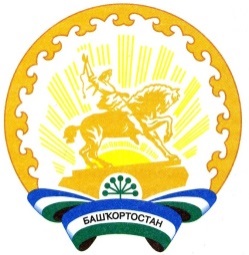 Республика БашкортостанАдминистрация сельского поселения Уршакский сельсовет муниципального районаАургазинский район453477, Аургазинский район, с.Староабсалямово. Тел. 2-71-31